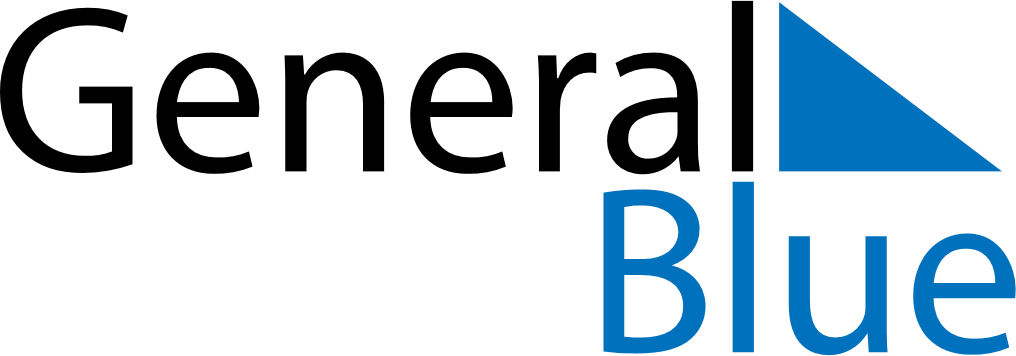 June 2024June 2024June 2024June 2024June 2024June 2024June 2024Wilton, New South Wales, AustraliaWilton, New South Wales, AustraliaWilton, New South Wales, AustraliaWilton, New South Wales, AustraliaWilton, New South Wales, AustraliaWilton, New South Wales, AustraliaWilton, New South Wales, AustraliaSundayMondayMondayTuesdayWednesdayThursdayFridaySaturday1Sunrise: 6:54 AMSunset: 4:55 PMDaylight: 10 hours and 0 minutes.23345678Sunrise: 6:55 AMSunset: 4:55 PMDaylight: 9 hours and 59 minutes.Sunrise: 6:55 AMSunset: 4:54 PMDaylight: 9 hours and 59 minutes.Sunrise: 6:55 AMSunset: 4:54 PMDaylight: 9 hours and 59 minutes.Sunrise: 6:56 AMSunset: 4:54 PMDaylight: 9 hours and 58 minutes.Sunrise: 6:56 AMSunset: 4:54 PMDaylight: 9 hours and 57 minutes.Sunrise: 6:57 AMSunset: 4:54 PMDaylight: 9 hours and 56 minutes.Sunrise: 6:57 AMSunset: 4:54 PMDaylight: 9 hours and 56 minutes.Sunrise: 6:58 AMSunset: 4:54 PMDaylight: 9 hours and 55 minutes.910101112131415Sunrise: 6:58 AMSunset: 4:54 PMDaylight: 9 hours and 55 minutes.Sunrise: 6:59 AMSunset: 4:53 PMDaylight: 9 hours and 54 minutes.Sunrise: 6:59 AMSunset: 4:53 PMDaylight: 9 hours and 54 minutes.Sunrise: 6:59 AMSunset: 4:53 PMDaylight: 9 hours and 54 minutes.Sunrise: 7:00 AMSunset: 4:53 PMDaylight: 9 hours and 53 minutes.Sunrise: 7:00 AMSunset: 4:53 PMDaylight: 9 hours and 53 minutes.Sunrise: 7:01 AMSunset: 4:53 PMDaylight: 9 hours and 52 minutes.Sunrise: 7:01 AMSunset: 4:54 PMDaylight: 9 hours and 52 minutes.1617171819202122Sunrise: 7:01 AMSunset: 4:54 PMDaylight: 9 hours and 52 minutes.Sunrise: 7:02 AMSunset: 4:54 PMDaylight: 9 hours and 52 minutes.Sunrise: 7:02 AMSunset: 4:54 PMDaylight: 9 hours and 52 minutes.Sunrise: 7:02 AMSunset: 4:54 PMDaylight: 9 hours and 52 minutes.Sunrise: 7:02 AMSunset: 4:54 PMDaylight: 9 hours and 51 minutes.Sunrise: 7:02 AMSunset: 4:54 PMDaylight: 9 hours and 51 minutes.Sunrise: 7:03 AMSunset: 4:54 PMDaylight: 9 hours and 51 minutes.Sunrise: 7:03 AMSunset: 4:55 PMDaylight: 9 hours and 51 minutes.2324242526272829Sunrise: 7:03 AMSunset: 4:55 PMDaylight: 9 hours and 51 minutes.Sunrise: 7:03 AMSunset: 4:55 PMDaylight: 9 hours and 52 minutes.Sunrise: 7:03 AMSunset: 4:55 PMDaylight: 9 hours and 52 minutes.Sunrise: 7:03 AMSunset: 4:56 PMDaylight: 9 hours and 52 minutes.Sunrise: 7:03 AMSunset: 4:56 PMDaylight: 9 hours and 52 minutes.Sunrise: 7:03 AMSunset: 4:56 PMDaylight: 9 hours and 52 minutes.Sunrise: 7:03 AMSunset: 4:57 PMDaylight: 9 hours and 53 minutes.Sunrise: 7:04 AMSunset: 4:57 PMDaylight: 9 hours and 53 minutes.30Sunrise: 7:04 AMSunset: 4:57 PMDaylight: 9 hours and 53 minutes.